     Ammontare Complessivo dei Debiti 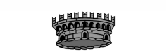 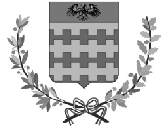 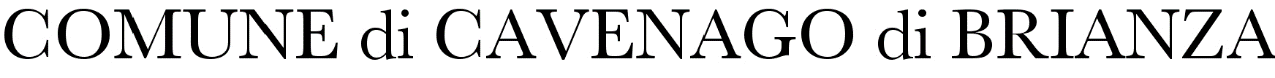 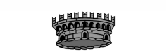 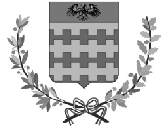 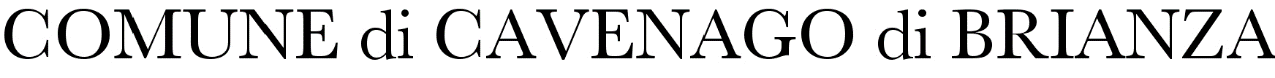 L’art. 33 comma 1 del D.Lgs 33/2013 prevede che le pubbliche amministrazioni pubblichino, con cadenza annuale, l’ammontare complessivo dei debiti ed il numero delle imprese creditrici, denominato:” AMMONTARE COMPLESSIVO DEI DEBITI”.TOTALE DEL DEBITOANNON. IMPRESE CREDITRICI€ 13.319,30201816